г. Петропавловск-Камчатский	                                 «__ » декабря 2018 года В связи с изменением структуры долговых обязательств Камчатского края, а также в целях уточнения порядка ведения государственной долговой книги Камчатского краяПРИКАЗЫВАЮ:Внести в приказ Министерства финансов Камчатского края от03.06.2016 № 100 «О системе учета долговых обязательств Камчатского края» следующие изменения:наименование приказа изложить в следующей редакции:«Об утверждении Положения о порядке ведения государственной долговой книги Камчатского края»;преамбулу приказа изложить в следующей редакции:«В соответствии со статьями 120 и 121 Бюджетного кодекса Российской Федерации, руководствуясь Законом Камчатского края от 24.10.2007 № 650 «О бюджетном процессе в Камчатском крае»;внести изменение в приложение к приказу, изложив его в редакциисогласно приложению к настоящему приказу.Настоящий   приказ   вступает   в силу   после дня   его   официальногоопубликования и распространяется на правоотношения возникшие с 13 ноября 2018 года.ВрИО Министра           								С.Л. ТечкоСОГЛАСОВАНО:Заместитель Министра - начальникотдела финансирования, учета и отчетности				 			    Ю.С. ЗахаренкоНачальник отдела правового и кадрового обеспечения					                         М.Г. БерезинаПОРЯДОКВЕДЕНИЯ ГОСУДАРСТВЕННОЙ ДОЛГОВОЙ КНИГИКАМЧАТСКОГО КРАЯ Настоящий Порядок разработан в соответствии со статьями 120, 121 Бюджетного кодекса Российской Федерации, подпунктом 19 пункта 3 статьи 5 Закона Камчатского края от 24.10.2007 № 650 «О бюджетном процессе в Камчатском крае» с целью определения процедуры ведения государственной долговой книги Камчатского края (далее - Долговая книга), обеспечения контроля за полнотой учета, своевременностью обслуживания и исполнения долговых обязательств устанавливает объем информации, порядок ее внесения в Долговую книгу, а также порядок регистрации долговых обязательств и порядок хранения Долговой книги.I. Порядок ведения Долговой книги1. Ведение Долговой книги осуществляется отделом финансирования, учета и отчетности Министерства финансов Камчатского края (далее – Отдел) в соответствии с настоящим Порядком.2. Отдел несет ответственность за сохранность, своевременность, полноту и правильность ведения Долговой книги.3. Ответственные лица по ведению Долговой книги назначаются руководителем Отдела.4. В Долговой книге внутреннего долга Камчатского края регистрируются следующие виды долговых обязательств:- государственные ценные бумаги Камчатского края, номинальная стоимость которых указана в валюте Российской Федерации;- кредиты, привлеченные от имени Камчатского края как заемщика от кредитных организаций в валюте Российской Федерации;- кредиты, привлеченные от имени Камчатского края как заемщика от международных финансовых организаций в валюте Российской Федерации;- бюджетные кредиты, привлеченные в краевой бюджет из других бюджетов бюджетной системы Российской Федерации в валюте Российской Федерации;- государственные гарантии Камчатского края в валюте Российской Федерации;- иные долговые обязательства Камчатского края в валюте Российской Федерации.5. Долговая книга внутреннего долга Российской Федерации содержит сведения:1) по государственным ценным бумагам Камчатского края, номинальная стоимость которых указана в валюте Российской Федерации:государственный регистрационный номер выпуска ценных бумаг;вид ценной бумаги;основание для осуществления эмиссии ценных бумаг;объявленный (по номиналу) и фактически размещенный (доразмещенный) (по номиналу) объем выпуска (дополнительного выпуска);номинальная стоимость одной ценной бумаги;форма выпуска ценных бумаг;даты размещения, доразмещения, выплаты купонного дохода, выкупа и погашения выпуска ценных бумаг;ставка купонного дохода по ценной бумаге;размер купонного дохода на соответствующую дату выплаты в расчете на одну ценную бумагу;наименование генерального агента (агента) по обслуживанию выпуска ценных бумаг;сведения о погашении (реструктуризации, выкупе) выпуска ценных бумаг;сведения об уплате процентных платежей по ценным бумагам (произведены или не произведены);иные сведения, раскрывающие условия обращения ценных бумаг.2) по кредитам, привлеченным от имени Камчатского края как заемщика от кредитных организаций в валюте Российской Федерации:регистрационный номер;наименование, номер и дата заключения договора или соглашения;основание для заключения договора или соглашения;наименование кредитора;объем полученного кредита;процентная ставка по кредиту;даты получения кредита, выплаты процентных платежей, погашения кредита;сведения о фактическом использовании кредита;сведения о погашении кредита;сведения о процентных платежах по кредиту (произведены или не произведены);изменение условий договора или соглашения о предоставлении кредита;иные сведения, раскрывающие условия договора или соглашения о предоставлении кредита.3) по бюджетным кредитам, полученным Камчатским краем от бюджетов других уровней бюджетной системы Российской Федерации в валюте Российской Федерации:регистрационный номер;основание для получения бюджетного кредита;номер и дата договора или соглашения;объем предоставленного бюджетного кредита;сведения об органах, предоставивших бюджетный кредит;даты получения и погашения бюджетного кредита;сведения о погашении бюджетного кредита;сведения о процентных платежах по бюджетному кредиту (произведены или не произведены);изменение условий получения бюджетного кредита;иные сведения, раскрывающие условия получения бюджетного кредита.4) по государственным гарантиям Камчатского края в валюте Российской Федерации:регистрационный номер;основание для предоставления государственной гарантии;дата гарантии;наименование принципала;наименование бенефициара;объем обязательств по гарантии;дата или момент вступления гарантии в силу;сроки гарантии, предъявления требований по гарантии, исполнения гарантии;сведения о полном или частичном исполнении, прекращении обязательств по гарантии;наличие или отсутствие права регрессного требования гаранта к принципалу либо уступки гаранту прав требования бенефициара к принципалу;иные сведения, раскрывающие условия гарантии.5) по иным долговым обязательствам Камчатского края в валюте Российской Федерации:регистрационный номер обязательства;основание для возникновения обязательства;даты возникновения и погашения обязательства;сведения о погашении обязательства;иные сведения, раскрывающие условия исполнения обязательства.6. Реструктуризация долгового обязательства, послужившая основанием для прекращения долгового обязательства с заменой иным долговым обязательством, предусматривающим другие условия обслуживания и погашения, подлежит отражению в Долговой книге с отметкой о прекращении реструктурированного обязательства.7. Учет операций в Долговой книге ведется в электронном виде с использованием специально разработанного программного обеспечения в автоматизированной информационной системе Министерства финансов Камчатского края.Долговая книга на бумажном носителе распечатывается ежегодно и подписывается Министром финансов Камчатского края и заместителем Министра – начальником отдела финансирования, учета и отчетности Министерства финансов Камчатского края.9. Сведения Долговой книги используются для ведения регистров бюджетного учета.        10. Информация о государственных внутренних долговых обязательствах Камчатского края вносится в Долговую книгу в срок, не превышающий пяти рабочих дней с момента возникновения соответствующего обязательства.         11. Информация, содержащаяся в Долговой книге, является конфиденциальной.        12. Информация, содержащаяся в Долговой книге по всем долговым обязательствам, может быть предоставлена в Законодательное Собрание Камчатского края и исполнительным органам государственной власти Камчатского края по соответствующим запросам на бумажном носителе по форме согласно приложению №№ 1-3 к настоящему Порядку.Иным юридическим и физическим лицам сведения, содержащиеся в Долговой книге, предоставляются Отделом по указанию Министра финансов Камчатского края на бумажном носителе по форме согласно приложению № 3 к настоящему Порядку.II. Порядок регистрации долговых обязательств13. Регистрация долговых обязательств осуществляется путем присвоения регистрационного номера долговому обязательству и внесения соответствующих записей Отделом в Долговую книгу.14. Для регистрации долгового обязательства в Отдел представляются оригиналы документа в срок, не превышающий пяти рабочих дней с даты подписания документа. 15. Регистрация долгового обязательства осуществляется в день получения оригиналов документов.16. Регистрация долговых обязательств Камчатского края осуществляется путем присвоения регистрационного номера, состоящего из пяти значащих разрядов:X1X2X3X4X5.а) Первый, второй разряды номера (X1X2) указывают на тип государственного долгового обязательства:"01" - для кредитов, привлеченных от имени Камчатского края как заемщика от кредитных организаций в валюте Российской Федерации;"02" - для кредитов, привлеченных от имени Камчатского края как заемщика от международных финансовых организаций в валюте Российской Федерации;"03" - для бюджетных кредитов, привлеченных в краевой бюджет из других бюджетов бюджетной системы Российской Федерации в валюте Российской Федерации;"04" - для облигаций краевого займа с переменным купонным доходом;"05" - для облигаций краевого займа с постоянным купонным доходом;"06" - для облигаций краевого займа с фиксированным купонным доходом;"07" - для облигаций краевого займа с амортизацией долга с фиксированной процентной ставкой купонного дохода;"08" - для облигаций краевого займа с амортизацией долга с переменной процентной ставкой купонного дохода;"09" - для облигаций краевого займа для физических лиц;«10» - для государственных гарантий Камчатского края.б) Третий, четвертый, пятый разряды (X3X4X5) указывают на порядковый номер.Приложение № 1к Положению о порядке ведения государственной  долговой книги Камчатского края, утвержденному приказом Министерства финансов Камчатского краяот 03.06.2016 года № 100Перечень долговых обязательств Камчатского края по состоянию на ________ /_______ /_________Министр финансов Камчатского края 							   И.О. ФамилияПриложение № 2к Положению о порядке ведения государственной  долговой книги Камчатского края, утвержденному приказом Министерства финансов Камчатского краяот 03.06.2016 года № 100Сведения об обслуживаниии погашении государственного долга Камчатского краяна «___»___________ _____ г.Министр финансов Камчатского края                                                                              И.О. ФамилияПриложение №3к Положению о порядке ведения государственной  долговой книги Камчатского края, утвержденному приказом Министерства финансов Камчатского краяот 03.06.2016 года № 100Сведения о внутренних долговых обязательствах Камчатского краяпо состоянию на "___" ________ _____г.(Выписка из долговой книги Камчатского края)Министр финансов								Ф.И.О.Заместитель Министра – начальник отдела финансирования, учета и отчетности								Ф.И.О.».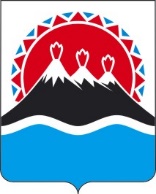 МИНИСТЕРСТВО ФИНАНСОВ КАМЧАТСКОГО КРАЯПРИКАЗ № О внесении изменений в приказ Министерства финансов Камчатского края от 03.06.2016 № 100 «О системе учета долговых обязательств Камчатского края» Приложение к приказуМинистерства финансовКамчатского краяот «___»___________2018 №_____«О внесении изменений в приказ Министерства финансов Камчатского края от 03.06.2016 № 100 «О системе учета долговых обязательств Камчатского края»«Приложение к приказуМинистерства финансовКамчатского краяот 03.06.2016 № 100«Об утверждении Положения о порядке ведения государственной долговой книги Камчатского краяПорядковый номерДата регистрации№ документаВалюта обязательстваКредиторДатаДатаСуммаСуммаСуммаСуммаФорма обеспеченияПорядковый номерДата регистрации№ документаВалюта обязательстваКредиторполученияпогашенияпо документуфактически полученнаяпогашеннаятекущей задолженностиФорма обеспеченияИтого по долговой книге (в валюте обязательства)Итого по долговой книге (в валюте обязательства)Итого по долговой книге (в валюте обязательства)Итого по долговой книге (в валюте обязательства)Итого по долговой книге (в валюте обязательства)Итого по долговой книге (в валюте обязательства)Итого по долговой книге (в валюте обязательства)Итого по долговой книге (в рублевом эквиваленте по курсу ЦБ)Итого по долговой книге (в рублевом эквиваленте по курсу ЦБ)Итого по долговой книге (в рублевом эквиваленте по курсу ЦБ)Итого по долговой книге (в рублевом эквиваленте по курсу ЦБ)Итого по долговой книге (в рублевом эквиваленте по курсу ЦБ)Итого по долговой книге (в рублевом эквиваленте по курсу ЦБ)Итого по долговой книге (в рублевом эквиваленте по курсу ЦБ)Порядковый №Наименование задолженностиЕд. изм. валюта обязательстваСумма текущей задолженностиОбслуживание и погашение долговых обязательств по годамОбслуживание и погашение долговых обязательств по годамОбслуживание и погашение долговых обязательств по годамОбслуживание и погашение долговых обязательств по годамОбслуживание и погашение долговых обязательств по годамОбслуживание и погашение долговых обязательств по годамОбслуживание и погашение долговых обязательств по годамОбслуживание и погашение долговых обязательств по годамОбслуживание и погашение долговых обязательств по годамОбслуживание и погашение долговых обязательств по годамПорядковый №Наименование задолженностиЕд. изм. валюта обязательстваСумма текущей задолженностиПросроченная задолженность 1995-20__г20__год20__год20__год20__год20__год20__год20__год20__год20__годИтого по Долговой книге в разрезе валютИтого: погашение основного долгав рублевом эквивалентеИтого по Долговой книге в разрезе валютПлатежи по %в рублевом эквивалентеИтого по Долговой книге в разрезе валютКомиссиив рублевом эквивалентеИтого по Долговой книге в разрезе валютИтого: погашение основного долгав валюте обязательстваИтого по Долговой книге в разрезе валютПлатежи по %в валюте обязательстваИтого по Долговой книге в разрезе валютКомиссиив валюте обязательстваИтого по долговой книге Итого: погашение основного долгав рублевом эквивалентеИтого по долговой книге Платежи по %в рублевом эквивалентеИтого по долговой книге Комиссиив рублевом эквиваленте№ п/пВалюта обязательстваСумма (тыс. руб.)Дата погашения основного долгаГосударственные ценные бумагиГосударственные ценные бумагиГосударственные ценные бумагиГосударственные ценные бумагиГосударственные ценные бумаги…Итого по государственным ценным бумагам:Бюджетные кредитыБюджетные кредитыБюджетные кредитыБюджетные кредитыБюджетные кредиты…Итого по бюджетным кредитам:Кредиты коммерческих организацийКредиты коммерческих организацийКредиты коммерческих организацийКредиты коммерческих организацийКредиты коммерческих организаций…Итого по кредитам коммерческих организаций:Государственные гарантииГосударственные гарантииГосударственные гарантииГосударственные гарантииГосударственные гарантии…Итого по государственным гарантиям:ВСЕГО государственный долг Камчатского края: